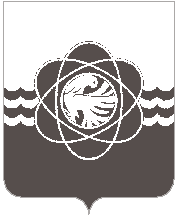 П О С Т А Н О В Л Е Н И Еот __26.06.2023______ № ____602__О внесении изменений                                        в постановление Администрации муниципального образования «город Десногорск» Смоленской области от 27.12.2021 № 1159 «Об утверждении схемы размещения нестационарных торговых объектов на территории муниципального образования «город Десногорск» Смоленской области на 2022 – 2024 годы и признании  утратившими силу некоторых правовых актов»В соответствии с Порядком разработки и утверждения органами местного самоуправления муниципальных образований Смоленской области схем размещения нестационарных торговых объектов, утвержденным постановлением Администрации Смоленской области от 27.01.2011 № 38, Порядком размещения и использования нестационарных торговых объектов на землях или земельных участках, расположенных на территории муниципального образования «город Десногорск» Смоленской области, утвержденным постановлением Администрации муниципального образования «город Десногорск» Смоленской области от 29.12.2020 № 987, на основании протоколов заседания рабочей группы по внесению изменений и дополнений в Схему нестационарных торговых объектов на территории муниципального образования «город Десногорск» Смоленской области от 18.05.2023 № 6, от 22.06.2023 № 7Администрация муниципального образования «город Десногорск» Смоленской области постановляет:Внести в постановление Администрации муниципального образования «город Десногорск» Смоленской области от 27.12.2021 № 1159 «Об утверждении схемы размещения нестационарных торговых объектов на территории муниципального образования «город Десногорск» Смоленской области на 2022 – 2024 годы и признании утратившими силу некоторых правовых актов» (далее – постановление) в приложение «Схема размещения нестационарных торговых объектов на территории муниципального образования «город Десногорск» Смоленской области на 2022 – 2024 годы» (ред. от 25.05.2022 № 343, от 30.06.2022 № 469, от 26.10.2022 № 915, от 02.03.2023 № 176, от 04.04.2023 № 333, от 27.04.2023 № 419) (далее – Схема) следующие изменения: Строку 10 изложить в следующей редакции:«». Дополнить Схему строками 100-110 следующего содержания:«».2. Отделу информационных технологий и связи с общественностью (Е.О. Таистова) разместить настоящее постановление на официальном сайте Администрации муниципального образования «город Десногорск» Смоленской области в сети Интернет.3. Контроль исполнения настоящего постановления возложить на и.о. заместителя Главы муниципального образования Н.Н. Захаркину.Исполняющий полномочия Главы муниципального образования «город Десногорск» Смоленской области                                            А.В. СоловьёвВизы:И.А. Удалова                                                                                                  «___»__________ _____Т.Н. Зайцева                                                                                                  «___»__________ _____В.И. Нинасов                                                                                                  «___»__________ _____12345678910.г. Десногорск,1 микрорайон (между  жилыми домами № 3,№ 4)12,0отсутствуетбессрочноторговый павильоновощи, фрукты, бахчевые культуры, цветы, продовольственные товары (в т.ч. мясо и мясопродукты)12,0с 18.05.2023 по 31.12.2024123456789100.г. Десногорск,1 микрорайон АтомПарк5,0отсутствуетбессрочнопрокатместо парковки СИМ5,0сезонно101.г. Десногорск, 3 микрорайон,район магазина «Магнит»5,0отсутствуетбессрочнопрокатместо парковки СИМ5,0сезонно102.г. Десногорск, 4 микрорайон,район парковой зоны5,0отсутствуетбессрочнопрокатместо парковки СИМ5,0сезонно103.г. Десногорск, 3 микрорайон,район УТЦ5,0отсутствуетбессрочнопрокатместо парковки СИМ5,0сезонно104.г. Десногорск, 3 микрорайон,район магазина «Новинка»5,0отсутствуетбессрочнопрокатместо парковки СИМ5,0сезонно105.г. Десногорск, 2 микрорайон,район Аллеи славы5,0отсутствуетбессрочнопрокатместо парковки СИМ5,0сезонно106.г. Десногорск, 2 микрорайон,район городской библиотеки5,0отсутствуетбессрочнопрокатместо парковки СИМ5,0сезонно107.г. Десногорск, 6 микрорайон,район Кургана Славы5,0отсутствуетбессрочнопрокатместо парковки СИМ5,0сезонно108.г. Десногорск, 3 микрорайон,напротив церкви «Стефана Великопермского»5,0отсутствуетбессрочнопередвижное средство торговлипродовольственные товары5,0сезонно109.г. Десногорск, 2 микрорайон,рядом с магазином «Аленький цветочек»8,0отсутствуетбессрочноторговый павильонпродовольственные товары8,0с 22.06.2023 по 31.12.2024110.г. Десногорск, 1 микрорайон,между д. № 5 и магазином «Шторы»5,0отсутствуетбессрочноторговый павильонпродовольственные товары 5,0сезонноОтп. 2 экз. - в делоИсп. Н.Н. Захаркина_______________тел. 3-23-55«___»______ ____Разослать: 1 экз. – ОЭиИ; 1 экз. – ОИТ;1 экз. – КИиЗО; 1 экз. – КГХиПК;